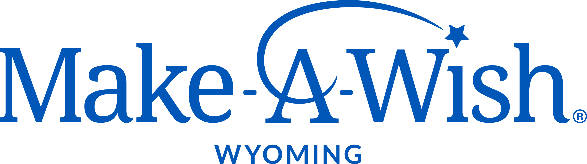 JOIN OUR TEAM!Make-A-Wish® Wyoming works to grant the wishes of children battling critical illnesses across the state of Wyoming. Together, we can transform lives one wish at a time.POSITION:  Director of DevelopmentJOB SUMMARYThe director of development is responsible for the overall development strategy for Make-A-Wish® Wyoming, including donor stewardship and cultivation, event coordination and execution. The director of development works to increase the organization's visibility and funding to achieve continued mission growth, by providing development support and tools in an efficient, effective, and sustainable manner. Beyond coordinating internal events and managing external events, the director of development is also in charge of stewarding and cultivating current donor base, tracking donor information, and developing a diversified funding portfolio. Reporting to the chapter CEO, the director of development performs the following functions, in brief:RESPONSIBILITIESCreate and execute the chapter’s development plan to support overall planned growth, leveraging Make-A-Wish America’s marketing strategy and toolsDevelop various funding platforms including online, peer to peer, Kids for Wish Kids®, annual appeals, internal and external events, grants, planned giving and major gifts initiativesOptimize the marketing and promotion of signature and other fundraising events by coordinating with the Communications Manager (e.g. Stories of Light® Gala, Tour de Wish, World Wish Day, and other external events)Manage all external events including processing fundraising agreements, providing necessary tools and resources, and stewarding relationshipsDevelop and execute a donor stewardship plan, steward and cultivate existing and potential donors, engage with donors and supporters in a meaningful way Work closely with the Volunteer Manager to coordinate volunteers for event related activitiesPerform other duties as required or assignedREQUIRED SKILLS & ABILITIESProven team leadership and ability to work in a team environmentExperience designing and executing creative and strategic development programsExperience coordinating and executing events Excellent relationship building skills, experience in building donor relationshipsExceptional written, verbal and public speaking communication skillsExcellent organizational, time and project management skillsPositive attitude, compassionate with ability to maintain confidentialityCustomer-service orientedHigh energy, enthusiastic and competent working with a diverse group of staff, wish families, volunteers, board members and donorsMission focused with the desire to make a differenceSkilled in Microsoft Office SuitePREFERRED SKILLS & EDUCATION3+ years of development and fundraising experience in a non-profit settingProven track record of building and sustaining donor relationshipsExperience with Blackbaud’s Raiser’s Edge, or similar database platform a plusNon-profit work experienceJOB LOCATIONCasper, WYPOSITION TYPEFull-TimeHourly, DOEBenefits include vacation, health insurance, dental insurance and SIMPLE IRA matchPlease submit your cover letter and resume to:Make-A-Wish® WyomingPO BOX 273Casper, WY 82602Or e-mail to info@wyoming.wish.org